OLDHAM HULME GRAMMAR SCHOOLGIFTED AND TALENTED POLICYThis policy applies from EYFS through to Year 13At Oldham Hulme Grammar School, all staff are committed to ensuring that all pupils have the opportunity to learn and make progress. We recognise that pupils of all abilities, including most able pupils, are entitled to stretch and challenge.This policy guides the way in which this happens at our school. Through the policy we aim to:ensure that we recognise and support the needs of most able pupils (referred to in the policy as ‘gifted and talented’);provide gifted and talented pupils with the chance to develop to their full potential;ensure that we challenge and extend gifted and talented pupils through the work that we set them;encourage gifted and talented pupils to develop independent thinking and learning skills.IdentificationWe identify our gifted and talented pupils as those who attain, or have the potential to attain, a standard substantially higher than other children of their age. Gifted and talented pupils will generally excel, or have the potential to excel, in one or more of the following areas:general intellectual ability;creative thinking;specific subject(s), eg maths or languages;physical education;the visual or performing arts;interpersonal and social skills.All members of staff are responsible for identifying pupils’ abilities. Identification is a continuous process.  We use a range of strategies to identify gifted and talented pupils, including teacher observation, the use of standardised test data and assessment information, work scrutiny, and discussion with pupils and parents. Once a pupil is identified as gifted and talented, he or she will be added to the Gifted & Talented register by the Head of Juniors, Head of Nursery and Infants or Deputy Principal (Academic).  The register is communicated to all staff,  is fluid and pupils can be taken off the register if appropriate.Curriculum provision The needs of gifted and talented pupils are catered for within the curriculum by a variety of methods, including setting and specialist teaching. Our goal is to ensure that:all teachers have high expectations;all teachers design tasks that take account of prior knowledge, skills and understanding;all lessons offer planned extension opportunities or challenging open-ended tasks;all lessons provide opportunities for pupils to carry out independent learning or thinking;to provide a curriculum structure which accounts for the needs of gifted & talented pupils eg; Separate Science for higher GCSE sets; Open University online courses & Extended Project Qualification (EPQ) in the sixth form; Oxbridge preparation programme.Extra-Curricular provisionAll our pupils have access to a wide range of exciting extra- curricular activities.  These include:lunchtime and after school clubs offering various activities;school competitions;sports matches against other schools;choir, orchestra and other instrumental groups;drama productions;guest speakers;curriculum days, for example French Day;extension timetabled sessions as part of the curriculum.Out of-school provisionWe provide gifted and talented pupils with opportunities to extend their abilities and develop their interests outside school. This takes place via, for example, facilitating entrance to national competitions in subject-related areas such as music or maths, and organising out-of-school activities and visits.Monitoring our gifted and talented pupilsWe keep a register of our gifted and talented pupils that is updated regularly. Monitoring activities include:regular monitoring of teacher planning and provisionlesson and pupil observationscomparison of age standardised scores each yearstaff discussions and meetings.A copy of this policy is available to parents of existing and prospective parents on request.Gifted and Talented Policy Reviewed: January 2018Signed:							Principal 		Date: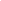 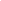 Signed: 						 Chair of Governors 	Date: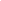 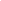 Next Review Due: January 2020